Concox GT300Használati útmutató a gyors beállításhozÜzembe helyezés előtt kérjük, olvassa el figyelmesen ezt az útmutatót!Bemutatjuk az GT300-atA készülék fő jellemzője, hogy a nyomkövetésen és segélyhíváson kívül telefonbeszélgetésre is alkalmas, két beállítható telefonszámra, családi 1 és családi 2.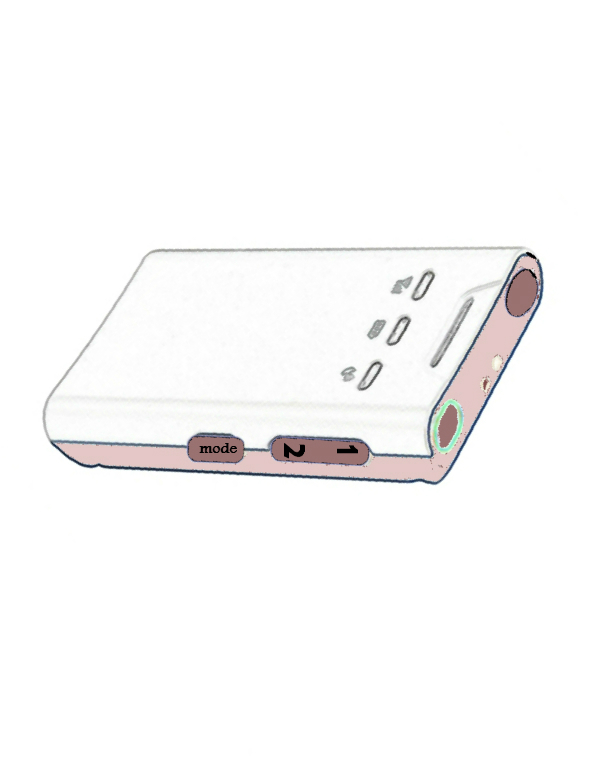 Üzembe helyezés1,- SIM kártyát a trackerbe helyezzük a tracker kikapcsolt állapotában.Előtte ellenőrizzük, hogy a SIM kártya ne kérje a PIN kódot! Helyezzen be egy mobiltelefon SIM-kártyát a készülékbe, amíg meg nem hallja a "klikk" hangot.FIGYELEM: ha valamiért kivenné a SIM-kártyát, kapcsolja ki a készüléket, és eközben a tápegység se legyen csatlakoztatva!Kapcsolja be a tracker készüléket a Ki-be kapcsoló gomb hosszú megnyomásával. Bekapcsol a tracker, a Led fények felvillannak. (kikapcsolásnál szintén ezt a gombot nyomjuk majd meg, a készülék ekkor hangjelzés után kikapcsol.)2,- SMS kommunikáció az installáláshozA mobiltelefonunkról küldünk SMS parancsot a trackerbe helyezett SIM kártya telefonszámára, mintha az egy másik telefon lenne, tracker készülék az üzenetünk feldolgozása után SMS üzenetet küld vissza mobiltelefonunkra. ügyeljünk arra, hogy pontosan a megadott karaktereket írjuk az SMS-be. ha telefonszámot adunk meg, azt a nemzetközi szabvány szerint adjuk meg, folyamatosan írva. Magyarországon a 0036 előhívót használjuk Pl.:00362012345673,- A Tracker SOS funkciójának beállítása, riasztás a megadott telefonszámraTelefonunkról küldött SMS parancs:SOS,A,saját telefonszám#Például:SOS,A,0036201234567#  akár három telefonszámot is megadhatunk vesszővel elválasztvaPéldául:SOS,A,0036201234567,0036201234568,0036201234569#A tracker által visszaküldött SMS:OK! SOS: és a megadott telefonszámHa szeretnénk törölni a beállított telefonszámot, akkor a küldendő SMS parancs: SOS,D,saját telefonszám#4,- Családi telefonszámok beállítása SMS üzenettelTelefonunkról küldött SMS parancs:FN,A,családi telefonszám#Például:FN,A,0036201234567#  Kettő telefonszámot is megadhatunk vesszővel elválasztvaPéldául:FN,A,0036201234567,0036201234568,#A tracker által visszaküldött SMS:OK! FN: és a megadott telefonszámokHa szeretnénk törölni a beállított telefonszámot, akkor a küldendő SMS parancs: FN,D, családi telefonszám#Vagy egyszerűbb, ha szeretnénk törölni a beállított telefonszámot, akkor a küldendő SMS parancs: FN,D,1,2#   (D a törlést jelenti, az 1,2 pedig a beállított családi telefonszámok sorszáma. Pl. ha csak a másodikat szeretnénk törölni, akkor: FN,D,2#) 5,-  Telefon funkció használataHa hívás érkezik a tracker készülékre, a Családi nyomógomb rövid megnyomásával felvesszük a telefont.A tracker készülék a Weboldalon, és SMS- ben is beállítható 3db SOS és 2db Családi vonalról fogad el hívást, valamint a csak Weboldalon beállítható további 15db úgynevezett Fehér telefonszámról.A Családi nyomógomb 1-es, vagy 2-es hosszú megnyomásával kezdeményezhetjük a hívást.Az SOS nyomógomb rövid megnyomásával szétkapcsoljuk a telefonhívást.5,- Monitor funkcióTelefonunkról küldött SMS parancs:MONITOR#A tracker által visszaküldött SMS:OK! és nemsokára hívás érkezik a telefonunkra, és hallhatjuk a tracker készülék körüli hangokat.4,- A Tracker Magyarországra érvényes Európai időzónájának beállításaA nyári időszámítás szerint Telefonunkról küldött SMS parancs:GMT,E,2#A tracker által visszaküldött SMS: OKA téli időszámítás szerint Telefonunkról küldött SMS parancs:GMT,E,1#A tracker által visszaküldött SMS: OK3,- A Tracker pozíciójának lekérdezéseA tracker kék fényének lassú villogása jelzi, amikor megtalálta a pozicionáláshoz szükséges műholdakat.  Helyzetét ekkor telefonunkról küldött SMS paranccsal tudjuk lekérdezni. Telefonunkról küldött SMS parancs:URL# A tracker által visszaküldött SMS: egy Google link a földrajzi koordinátákkal.2, Internet beállítása a szerverhez  Ennél a tracker készüléknél a gyártó felinstallálta az APN és Server beállításokat, azonban, ha ezt valamilyen okból elállítjuk, megváltozik, akkor szükséges azt SMS üzenettel újra programozni az alábbi módon:Tehát a következő dőlt betűs APN és SERVER beállításokat alap esetbe nem kell elvégezni!APN kód megadása a GPRS internetforgalom biztosításáhozTelefonunkról küldött SMS parancs:APN,szolgáltatótól függő APN kód#		Például: a Telenor hálózatban:APN,online#Például: a Vodafone hálózatban:APN,internet.vodafone.net#Például: a T-Mobile hálózatban:APN,internet#  SERVER adatok megadásaTelefonunkról küldött SMS parancs: SERVER,1,gt300.goobaby.net,8827,0#Tracker által visszaküldött SMS: OKA Tracker funkcióinak beállítása online követéshezIlyenkor fontos, hogy a Trackerbe helyezett SIM kártyán rendelkezésre álljon elegendő internet egyenleg (online követéshez szükséges).Tegyük olyan helyre a trackert ahol rálátása van a szabad égre, hagyjuk mindaddig ott, miközben a weboldalra be tudunk regisztrálni. Ez először lehet 10-20 perc, amíg a Szerver fel nem ismeri a tracker jeleit.Ez idő alatt a regisztrációhoz belépünk a weboldalra: http://www.cootrack.comBelépés, regisztráció: Felhasználónév az IMEI számok beírásával (csak a 15db számjegy, ami a készülék dobozán és a készüléken is rajta van)Jelszó 6 darab 6-os.5,- A Tracker aktivizálása rezgés érzékelésére SMS küldésselTelefonunkról küldött SMS parancs:111  (ha nem a beállított telefonszámról hívjuk, akkor hibaüzenetet fogunk kapni)A sikeres élesítést követően a tracker által visszaküldött SMS: Remote fortification success!A sikeres élesítést követően rezgés/mozgás esetén a készülék SMS üzenetet küld az értesítési telefonszámra. A navigáció státuszától függően egy google maps linket, vagy az utolsó elnaplózott pozíciót, vagy a navigáció hiánya esetén egy figyelmeztetést.  Hatástalanításhoz pedig a telefonunkról küldött SMS parancs:000A sikeres hatástalanítást követően a tracker által visszaküldött SMS: Remote disarm success!3,-  Gombok működéseSOS gombHosszan nyomva: SOS riasztásRöviden megnyomva hívás közben: telefonkapcsolat megszakításaCsaládi gomb 1Hosszan nyomva: hívja a családi 1-es vonalat.Röviden nyomva, ha hívás érkezik: válaszRöviden nyomva beszélgetés közben: növeli a hangerőtHosszan nyomva hívás közben: átvált hangszóró üzemmódbaCsaládi gomb 2Hosszan nyomva: hívja a családi 2-es vonalat.Röviden nyomva, ha hívás érkezik: válaszRöviden nyomva beszélgetés közben: csökkenti a hangerőtHosszan nyomva hívás közben: átvált hangszóró üzemmódbaMode gombRöviden megnyomva kétszer egymás után: élesítés / hatástalanításHosszan nyomva: elküldi a helyzetét a platformra.Ki-be kapcsoló gombHosszan nyomva: bekapcsol a trackerÚjra hosszan nyomva: kikapcsol a trackerA GT300 tracker funkcióinak beállításához részletes leírás letölthető: http://nyomkoveto.top5.huHonlapunk elérhetősége:http://nyomkoveto.top5.huWebáruházunk elérhetősége:http://top5.hu/ocartÜgyfélszolgálat:http://nyomkoveto.top5.hu/index.php?id=elerhetosegTechnikai adatokhttp://nyomkoveto.top5.huMéretek73.0 × 45.0 × 15.8 mmSúly54gKészenléti idő4 nap (maximum)telefon üzem idő5,5 óra (maximum)